REMA 1000 Assens | Assens | Facebook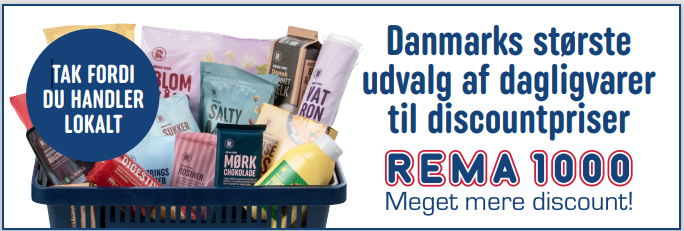 